Внеклассное занятие по математике для 3 класса.Математика- царица всех наук. Класс делится на две команды. Капитаны рапортуют:«Уважаемая математика- царица всех наук! Команды для проведения праздничного занятия Клуба веселых математиков готовы!»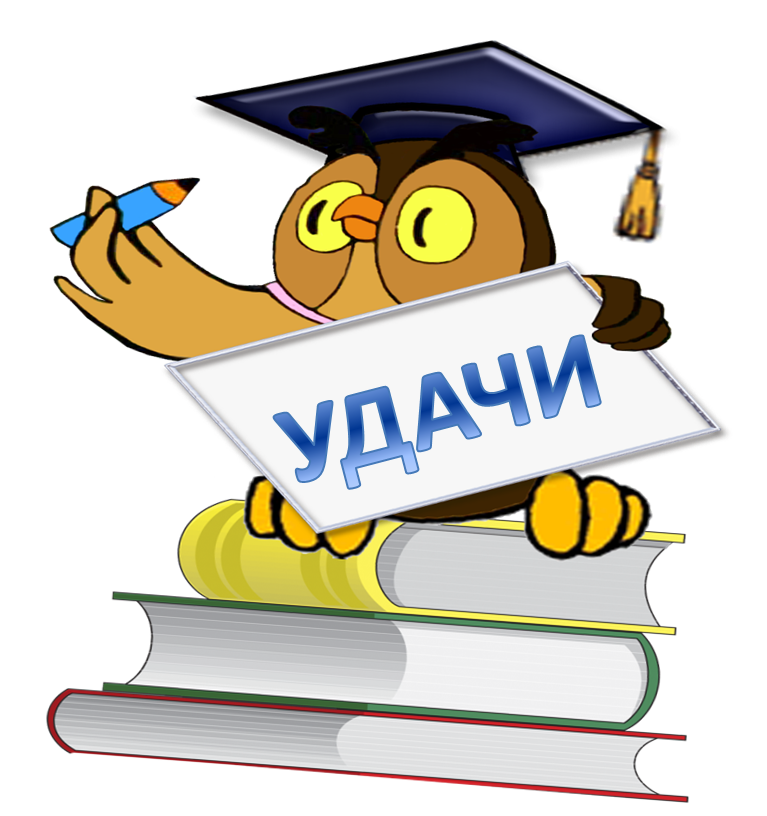 Математика:«Открыть заседание веселых математиков, разрешаю!»Предложить участникам придумать название своей команде, свой девиз и приветствие, а также эмблему.После того, как команды представились друг-другу, начинаем наше соревнование.Конкурс №1- Конкурс капитанов:Отводится 1 минута для решения примеров. Побеждает тот, кто правильно и быстрее всех выполнит задания:1 капитан:	 2 капитан:	3 капитан:Конкурс №21 команда:Запишите числа:4, 8, 6-увеличьте каждое в 10 раз2 команда:Запишите 3 однозначных числа и увеличьте каждое в 8 раз3 команда:Запишите три четных числа до 10 и увеличьте каждое в 6 раз.Конкурс №3Решите задачу:1 команда:Мальчик купил альбом за 38 рублей и 2 линейки по 16 рублей каждая.Сколько стоит вся покупка?2 команда:В магазине было 90 килограммов слив. Продали 7 ящиков по 9 килограммов каждый.Сколько килограммов слив осталось?3 команда:13 мальчиков и 7 девочек сделали игрушки для детского сада. Каждый из них сделал по 2 игрушки.Сколько всего игрушек сделали дети?А теперь пришло время отдохнуть:Физминутка:Мы, листики осенние Мы, листики осенние, на веточках сидели.
Дунул ветер - полетели.
Полетели, полетели и на землю сели.
Ветер снова набежал и листочки все поднял,
Повертел их, покрутил и на землю опустилКонкурс №3Работа в парах:Каждая команда делится на пары. Каждая пара должна решить пример, после чего приступает решать другой пример следующая пара. Победит та команда, чьи пары решат быстрее всех примеры без ошибок.Конкурс №4Математика:-Я читаю вам рассказ, как только я скажу слово три, вы должны сразу же поднять руку. Чья команда сделает это быстрее, добавляется один балл.Начинаем:Однажды щуку я поймал,Распотрошили, а внутри,Рыбешек мелких увидал,И не одну, а целых…Две.Мечтает мальчик, закаленный,Стать олимпийским чемпионом,Смотри, на старте не хитри,А жди команду: раз, два…Марш!Когда стихи запомнишь хочешь,Их не зубри до поздней ночи,А про себя их повториРазок другой, а лучше...ПятьКонкурс №51 команда:Используя заданные числа, составьте и запишите примеры с ответом 24:2, 16, 46, 15, 3, 9, 8, 222 команда:Сравните и поставьте знаки <, >, =6:1 … 6:2;3*5 … 3+5;9*1 … 1*9;2*4 … 4*1;9+8 … 7+93 команда:Решите примеры:32:8 =13:4=60+45=60:12=32*2=18:6=Пока жюри подсчитывает балл, можно командам предложить следующее:При помощи цифр 8, 3, 1, 0, 2 нарисовать любое животное или птицу.Математика:Награждается команда, победившая в нашей олимпиаде. Спасибо всем за участие. До новых встреч на моих уроках. Вы сегодня молодцы- постарались от души!6 * ? = 18    18 : ? = 98 * ?= 4032 : ? = 87 * 7 = 4942 : ? = 65 * ?= 2072 : ? = 97 * ? = 2827 : ? = 99 * ? = 5440 : ? = 88 * ? = 1635 : ? = 54 * ? = 3645 : ? = 56 * ?  = 5428 : ? = 73 * ? = 2449 : ? = 78 * ? = 3263 : ? = 97 * ? = 2148 : ? = 81 команда:21*4-72:2=7*(7+9)=5*6-2*4=4+5*4-(9-4)=2 команда:7*6+9*4=4*(9+9)=9*(9+12)=7+6*7-(12-5)=3 команда:7+7*8*(10-4)=7*9+4*2=21*4-71=4*9+7*4=